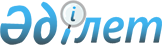 Шектеу іс-шараларын белгілеу туралы
					
			Күшін жойған
			
			
		
					Атырау облысы Исатай ауданы Забурын ауылдық округі әкімінің 2018 жылғы 3 сәуірдегі № 6 шешімі. Атырау облысының Әділет департаментінде 2018 жылғы 16 сәуірде № 4119 болып тіркелді. Күші жойылды - Атырау облысы Исатай ауданы Забурын ауылдық округі әкімінің 2018 жылғы 3 тамыздағы № 26 шешімімен
      Сноска. Утратило силу решением акима Забурунского сельского округа Кызылкогинского района Атырауской области от 03.08.2018 № 26 (вводится в действие после первого дня его официального опубликования).
      "Қазақстан Республикасындағы жергілікті мемлекеттік басқару және өзін-өзі басқару туралы" Қазақстан Республикасының 2001 жылғы 23 қаңтардағы Заңының 35 бабына, "Ветеринария туралы" Қазақстан Республикасының 2002 жылғы 10 шілдедегі Заңының 10-1 бабының 7) тармақшасына сәйкес, "Қазақстан Республикасы Ауыл шаруашылығы министрлігі Ветеринариялық бақылау және қадағалау комитетінің Исатай аудандық аумақтық инспекциясы" мемлекеттік мекемесінің бас мемлекеттік ветеринариялық-санитариялық инспекторының 2018 жылғы 28 ақпандағы № 01-06-4/30 ұсынысы негізінде Забурын ауылдық округінің әкімі ШЕШІМ ҚАБЫЛДАДЫ:
      1. "Махимова Қ" шаруа қожалығының аумағында жылқылардың ринопневмония ауруы пайда болуына байланысты шектеу іс-шаралары белгіленсін.
      2. Атырау облысы Денсаулық сақтау басқармасының "Исатай аудандық орталық ауруханасы" шаруашылық жүргізу құқығындағы коммуналдық мемлекеттік кәсіпорнына (келісім бойынша), "Қазақстан Республикасы Денсаулық сақтау министрлігінің Қоғамдық денсаулық сақтау комитеті Атырау облысы Қоғамдық денсаулық сақтау департаментінің Исатай аудандық қоғамдық денсаулық сақтау басқармасы" республикалық мемлекеттік мекемесіне (келісім бойынша) осы шешімнен туындайтын қажетті шараларды алу ұсынылсын.
      3. Осы шешімнің орындалысын бақылауды өзіме қалдырамын.
      4. Осы шешім әділет органдарында мемлекеттік тіркелген күннен бастап күшіне енеді және ол алғашқы ресми жарияланған күнінен кейін күнтізбелік он күн өткен соң қолданысқа енгізіледі.
					© 2012. Қазақстан Республикасы Әділет министрлігінің «Қазақстан Республикасының Заңнама және құқықтық ақпарат институты» ШЖҚ РМК
				
      Округ әкімі 

А. Ғұбаш

      КЕЛІСІЛДІ:

      Атырау облысы Денсаулық сақтау
басқармасының "Исатай аудандық
орталық ауруханасы" шаруашылық жүргізу
құқығындағы коммуналдық мемлекеттік
кәсіпорнының директоры
2018 жылғы "2" сәуір

Б. Төлеген

      "Қазақстан Республикасы Денсаулық сақтау
министрлігінің Қоғамдық денсаулық сақтау
комитеті Атырау облысы Қоғамдық денсаулық
сақтау департаментінің Исатай аудандық
қоғамдық денсаулық сақтау басқармасы"
 республикалық мемлекеттік
мекемесінің басшысы
2018 жылғы "2" сәуір

С. Ғабитова
